National Space SocietyU.S. Chapters Annual Reportfor 2023 Information and 2022 Activities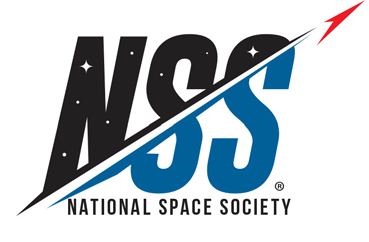 January 2023Thank you for being an active chapter in 2022 and 2023! Please send four reports:  Chapter Information (pages 2-3),  Group Exemption (p. 4), Financial Report (p. 5), 2022 Activity/Event Report (pp. 6-7 or https://go.nss.org/chapter-activity)Please submit the Group Exemption and Financial Report by one of these methods so we will have your signature: scan-and-email or photo (jpg) the signed page(s) to Chapter-Reports@nss.org Please complete all reports by March 1, 2023 and use this address for emailing:  Chapter-Reports@nss.org NOTE: These forms can be edited with your information using various ‘office’ software or PDF editing software. National Space Society Chapter Information for 2023 Chapter Name:	_________________________________________________________Address for NSS Listing:	_________________________________________________ City/State/Zip:	__________________________________	   _______	__________________Phone Number:	_________________	Alternate Number:	____________________Email Address:	_________________________________________________________ Chapter Web Site URL:	__________________________________________________ Other online URL:	____________________________________________________Newsletter Name:  ____________________________________________________
*This above information may be printed in Ad Astra magazine and other NSS publications and will be posted on the web. For changes between annual reports notify us at Chapter-Reports@nss.org. ======================================================================== IRS Employer Identification Number (EIN)  _______________________________________ 2023 Chapter Contacts:  Select 2, one with “P” for primary and “A” for Alternate Check following if:[	]	This Chapter’s Event report is attached.
[	]	Or online at  go.nss.org/chapter-activity [	]	A current Chapter Membership list is attached.	[	]	Chapter Bylaws have changed in the past fiscal year and a copy is attached.	[	]	Proof of our IRS Form 990-N (or other 990) filing is attached	[	]	A Chapter Financial Report is attached (U.S. chapters not filing separately)

Can your Chapter cash a rebate check payable to your Chapter Name? [  ] Yes    [  ] No If not contact the Chapter Committee at   Chapter-Reports@nss.org 
-In what month & year do you next Elect officers?   _______________
-How many members of your Chapter can vote on Chapter issues? _______
-What is the Average number of people who attend your meetings? _______2023 President: Name & NSS member # _______________________________________________ Address:	______________________________________________________________________City/State/Zip: 	_____________________________________	_______	__________________Phone Number:	_____________________	Alt Phone: ___________________________Email Address:	__________________________________________________________________2023 Vice President: Name & NSS member #  ___________________________________________ Address:	______________________________________________________________________City/State/Zip: 	_____________________________________	_______	__________________Phone Number:	_____________________	Alt Phone: ___________________________Email Address:	__________________________________________________________________2023 Secretary: Name & NSS member #  _______________________________________________ Address:	______________________________________________________________________City/State/Zip: 	_____________________________________	_______	__________________Phone Number:	_____________________	Alt Phone: ___________________________Email Address:	__________________________________________________________________2023 Treasurer:  Name & NSS member #    _____________________________________________ Address:	______________________________________________________________________City/State/Zip: 	_____________________________________	_______	__________________Phone Number:	_____________________	Alt Phone: ___________________________Email Address:	__________________________________________________________________Social Media / Other Contact Name(s) & title:    	______________________________________Address:	______________________________________________________________________City/State/Zip: 	_____________________________________	_______	__________________Phone Number:	_____________________	Email  Address ___________________________NSS USA CHAPTER - GROUP EXEMPTION AUTHORIZATION LETTER (Return by March 1) I, _____________________________________ , duly authorized officer of ____________________ (“Chapter”), represent to the National Space Society (“NSS”) as follows: Chapter is organized and shall be operated at all times exclusively as a nonprofit organization exempt from federal income taxation under Section 501(a) of the Internal Revenue Code (“Code”) as an organization described under Section 501(c)(3) of the Code and in full compliance with the requirements thereof; Chapter is not a private foundation within the meaning of section 509(a) of the Code; Chapter is and shall be: i) a “subordinate” of NSS; ii) affiliated with NSS; and iii) subject to the general supervision or control of NSS; and, The fiscal year of the Chapter is the same as that of NSS which is January 1 – December 31. Chapter confirms that it’s governing instrument (e.g., charter, articles of association etc.) [a copy of which was previously submitted to NSS/or which is attached hereto] is in full force and effect. Chapter further confirms that a detailed description of its purposes and activities, including the sources of its receipts and the nature of its expenditures [a copy of which was previously submitted to NSS/or which is attached hereto] is accurate as of the date of this letter. Chapter authorizes NSS to take all action including, but not limited to, filing all appropriate documents with the Internal Revenue Service (“IRS”), pursuant to the group exemption letter dated September 16, 1996 and issued by the IRS to NSS in accord with Rev. Proc. 80-27 (“Group Exemption Letter”), to add Chapter to the roster of subordinate organizations covered by the Group Exemption Letter. Chapter also agrees to file a statement with NSS each February confirming the information set forth herein which is necessary for Chapter to remain a subordinate organization that is covered by Group Exemption Letter and which is subject to the supervision and control of NSS. ____________________________________________________________ (Signature of authorized officer) Title:	Date:Please check one: (	)	Chapter’s employer identification number (EIN) is:(	)	Chapter has applied for an EIN but has not yet received it.(	)	Chapter has not yet applied for an EIN.  Please inform us of the procedure to obtain an EIN.Address of Record (for IRS purposes – PO Boxes are NOT acceptable): __________________________________________________________________________Chapter address, c/o, street address  ________________________________________	_________	___________________City, State, ZipNSS Chapter Financial Report — Short Form 2022 U.S. chapters who are required to file a financial statement with the National Space Society may do so via this alternative “short form” if that chapter has an income of less than $50,000.  (If Chapter income is over $50,000 use the Long Form from NSS website on Chapters Annual Report page). Please indicate the amount of your chapter’s Income for the previous year, and provide the signatures and names of President and Treasurer.  (Revised Dec 2022) Chapter Name:	______________________________________________________________Filing Year:	______________________________________________________________We, the undersigned, hereby state and affirm as follows:  The income of NSS Chapter named above for filing year cited above was less than (check one): President Signature:	____________________________________________________________President Name:	________________________________	Date:	__________________Treasurer Signature:	____________________________________________________________Treasurer Name:	________________________________	Date:	__________________Required: photo (jpg), or scan then email this signed page to Chapter-Reports@nss.org by March   1th, 2023   For questions lease email to Chapter-Reports@nss.org  ATTN: NSS Chapter ReportsChapter Name:  ___________________________________________________ NSS Chapter Report for 2022 Activities – file by 3/1/2023 For the National Space Society to establish the recipients for the 2023 Chapter Awards, plan and provide materials to Chapters, win participation in the CFC (Combined Federal Campaign), prove the value of Chapters to other NSS members and the NSS Board and officers, and publicize Chapter work — we need at least the following information in your Chapter activities report. By submitting a photo, you are giving permission to NSS to publish that photo.  Attach photos as .jpg files, NOT .pdf; please do not insert photos into the text. Please give credit to the photo author. Do you have permission to use this photo? Please provide the following for EACH event/activity - or use online form  https://go.nss.org/chapter-activity    Event title a. Event type (lecture, media article/event, meeting, school visit, display, etc.)
b. City & State When (Date & Time) & Venue (like school, library, rented hall, etc.) Was this a Public Event, a STEM event, school event? Estimated Audience Size & who was the audience (students? Organization? Etc.) Speaker name or Activity description (was the Speaker an NSS member?) Other information you believe useful to publicize & promote your Chapter Example: 
Event title: 					ApolloCon 2022Type: 							science fiction convention speaker City, state & venue:  	Westin Houston Memorial City Hotel, Houston, Texas Date & Time:  	 			June 19-21, 2022 Public, private, STEM or school Event?  	public      Estimated Audience Size: 				80 Speaker: 	 	 		Dr. Larry Friesen (Chapter member) Description:  	 	Dr. Friesen spoke in the panel: “Mars Has No Internet” (Speed and bandwidth limitations of deep-space communications). Chapter 2022 Activities/Events Report – File by March 1, 2023Optional tables for filing data electronicallyFor the National Space Society to establish the recipients for the 2023 Chapter Awards, plan and provide materials to Chapters, win participation in the CFC (Combined Federal Campaign), prove the value of Chapters to other NSS members and the NSS Board and officers, and publicize Chapter work, we need at least the following information in your Chapter activities report. By submitting a photo, you are giving permission to the NSS to publish that photo.  Attach photos as .jpg files; please do not insert photos into the text. Please give credit to the photo author. Do you have permission to use this photo?Copy and repeat as needed.PresidentVice PresidentSecretaryTreasurerOther$50,000$25,000$10,000$5,000$2,000$1,000NSS Chapter Activities Report forEvent Title & TypeState/City/VenueDate & TimeSpeaker or participant name(s)Public Event? [Y] [N]    School Event?  [Y] [N]Audience Size (approximate): Activity description or other informationEvent Title & TypeState/City/VenueDate & TimeSpeaker or participant name(s)Public Event? [Y] [N]    School Event?  [Y] [N]Audience Size (approximate): Activity description or other informationEvent Title & TypeState/City/VenueDate & TimeSpeaker or participant name(s)Public Event? [Y] [N]    School Event?  [Y] [N]Audience Size (approximate): Activity description or other information